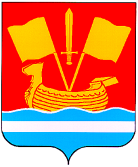 АДМИНИСТРАЦИЯ КИРОВСКОГО МУНИЦИПАЛЬНОГО РАЙОНА ЛЕНИНГРАДСКОЙ ОБЛАСТИП О С Т А Н О В Л Е Н И Еот 26 апреля 2017 года № 823О внесении изменений в  муниципальную программу"Развитие и поддержка малого и среднего бизнеса в Кировском муниципальном  районе Ленинградской области", утверждённую  постановлением администрации Кировского муниципального района Ленинградской области  от 25.11.2015 №3101 В соответствии с постановлением администрации Кировского муниципального района Ленинградской области от 24 февраля 2014 года №584 «Об утверждении Порядка разработки, реализации и оценки эффективности муниципальных программ Кировского муниципального района  Ленинградской области" внести изменения в муниципальную программу «Развитие и поддержка малого и среднего бизнеса в Кировском муниципальном  районе Ленинградской области», утвержденную постановлением администрации Кировского муниципального района Ленинградской области от 25.11.2015 №3101 «Об утверждении муниципальной программы "Развитие и поддержка малого и среднего бизнеса в Кировском муниципальном  районе Ленинградской области»  (далее – Программа):           1. В паспорте Программы строку  «Источники финансирования программы по годам     реализации и главным распорядителям    бюджетных средств, в том числе по годам:» изложить в новой редакции согласно приложению №1 к настоящему постановлению.           2. Пункты 1.3 и 2.9 Перечня основных мероприятий Программы изложить в новой  редакции согласно приложению №2 к настоящему постановлению.           3.   Постановление вступает в силу после официального  опубликования.Первый заместительглавы администрации                                                                       А.В.Кольцов                                                                                                                                                                                                                                                         Приложение №1                                                                                                                                                                                                   к  постановлению администрации                                                                                                                                                                                           Кировского муниципального                                                                                                                                                                                              района Ленинградской области                                                                                                                                                                                                  от 26 апреля 2017 г. № 823Паспортмуниципальной программы«Развитие и поддержка малого и среднего бизнесав  Кировском муниципальном  районе Ленинградской области»                                                                                                                                                                                   Приложение №2                                                                                                                                                                                                   к  постановлению администрации                                                                                                                                                                                           Кировского муниципального                                                                                                                                                                                              района Ленинградской области                                                                                                                                                                                                  от 26 апреля 2017 г. № 823Перечень основных мероприятий программы«Развитие и поддержка малого и среднего бизнеса в Кировском муниципальном районе Ленинградской области»Источники финансирования программы по годам      
реализации и главным распорядителям      
бюджетных средств, в том числе по годам:Главный      
распорядитель
бюджетных    
средств      Источник      
финансированияРасходы (тыс. рублей)                                    Расходы (тыс. рублей)                                    Расходы (тыс. рублей)                                    Расходы (тыс. рублей)                                    Расходы (тыс. рублей)                                    Расходы (тыс. рублей)                                    Источники финансирования программы по годам      
реализации и главным распорядителям      
бюджетных средств, в том числе по годам:Главный      
распорядитель
бюджетных    
средств      Источник      
финансирования20162017201820192020всегоИсточники финансирования программы по годам      
реализации и главным распорядителям      
бюджетных средств, в том числе по годам:АдминистрацияМО Кировский районВсего:24053037,23  1042     1140      1175  8799,23Источники финансирования программы по годам      
реализации и главным распорядителям      
бюджетных средств, в том числе по годам:В том числе:Источники финансирования программы по годам      
реализации и главным распорядителям      
бюджетных средств, в том числе по годам:Ср-ва бюджета района9001520,5381042114011755777,538Ср-ва областного бюджета15051516,6923021,692N   
п/п Мероприятия по
реализации    
подпрограммыИсточники     
финансированияОбъем         
финансир
в текущем     
фин.году (тыс.р)2015г Всего
(тыс.
руб.)Объем финансирования по годам (тыс. руб.)         Объем финансирования по годам (тыс. руб.)         Объем финансирования по годам (тыс. руб.)         Объем финансирования по годам (тыс. руб.)         Объем финансирования по годам (тыс. руб.)         Ответственный 
за выполнение 
мероприятия  Планируемые   
результаты    
выполнения    
мероприятий   
подпрограммыN   
п/п Мероприятия по
реализации    
подпрограммыИсточники     
финансированияОбъем         
финансир
в текущем     
фин.году (тыс.р)2015г Всего
(тыс.
руб.)2016 год2017 год2018 год2019год2020годОтветственный 
за выполнение 
мероприятия  Планируемые   
результаты    
выполнения    
мероприятий   
подпрограммы1234567891011121.3Предоставление на конкурсной основе субсидий субъектам малого предпринимательства, действующим менее 1 года, на организацию предпринимательской деятельности. Содействие в получении субъектами малого предпринимательства   компенсации части затрат, связанных с уплатой процентов за пользование кредитами, полученными в кредитных организациях, или по договорам лизинга оборудования и (или) уплатой первого взноса при заключении договоров лизинга оборудованияСредства      
бюджета района   средствабюджетаобластисредствафедеральногобюджета80485240590150595900100100100Отдел по развитию малого и среднего бизнеса и муниципальных услуг,структура поддержки МБ12стартовых субсидий2.9Мониторинг деятельности субъектов малого предпринимательства, в т.ч. получивших поддержку в рамках Программы.Средства      
бюджета районаСредстваобластного бюджета     050,538116,692050,538116,692000Отдел по развитию малого и среднего бизнеса и муниципальных услуг,структура поддержки МБ2 обследованияИтого по программе8408799,2324053037,23104211401175средства      
бюджета района      8405777,5389001520,538104211401175средстваобластногобюджета3021,69215051516,692000